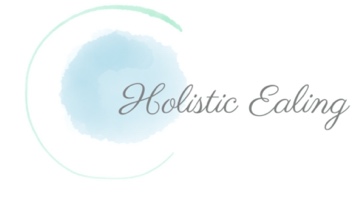 Representational System Preference TestFor each of the following statements, please place a number next to every phrase. Use the following system to indicate your preferences:4 = Closest to describing you3 = Next best description2 = Next best1 = Least descriptive of you1. I make important decisions based on:___ gut level feelings.___ which way sounds the best.___ what looks best to me.___ the most logical option following a precise review & a study of the issues 2. During an argument, I am most likely to be influenced by:___ the other person’s tone of voice.___ whether or not I can see the other person’s argument.___ the logic of the other person’s argument.___ how I feel about that person’s argument, whether or not I can get in touch with the other person’s true feelings. 3. I most easily communicate what is going on with me by:___ the look I give.___ the feelings I share.___ the words I choose.___ the tone of my voice.4. It is easiest for me to:___ find the ideal volume and tuning on a stereo system___ select the most intellectually relevant point concerning an interesting subject___ select the most comfortable furniture___ select rich, attractive colour combinations5. I am very ___ sensitive to the sounds of my surroundings.___ adept at making sense of new facts and data.___ sensitive to the way articles of clothing feel on my body.___ responsive to colours and to the way a room looks.Turn to next page for marking.SCORING THE REPRESENTATIONAL PREFERENCESSTEP ONE:Copy your answers from the test to the lines below.STEP TWO:Add the numbers associated with each letter. There are 5 entries for each letter. VSTEP THREE:The comparison of the totalled scores gives the relative preference for each of the four majorrepresentational systems. Write your preferences in descending order below1st_____ 2nd______ 3rd______ 4th______11 2  2  3  3  4  4  5  5  K  A  V  A  A  A  V  K  Ad  Ad  V  Ad  Ad  K  K  Ad  K  A  V  V V A  K  Ad 12345Totals